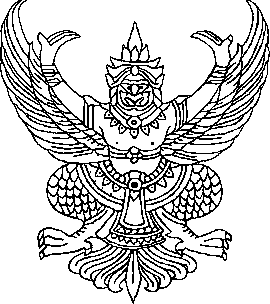 ประกาศองค์การบริหารส่วนตำบลท่าจะหลุงเรื่อง  ผลการสอบราคาจ้างโครงการขุดลอกคลองจานเอน  ช่วงหลังศูนย์พัฒนาเด็กเล็กบ้านหนองกก – หัวดอน  ถึงบริเวณสระหนองกก  หมู่ที่  9____________________________________	ตามที่องค์การบริหารส่วนตำบลท่าจะหลุง ได้ดำเนินการรับยื่นซองสอบราคาจ้างโครงการขุดลอกคลองจานเอน  ช่วงหลังศูนย์พัฒนาเด็กเล็กบ้านหนองกก – หัวดอน  ถึงบริเวณสระหนองกก  หมู่ที่  9  โดยกำหนดการยื่นซองดังนี้  ยื่นได้			- ณ ที่ทำการองค์การบริหารส่วนตำบลท่าจะหลุง  ในวันที่ 8  เมษายน 2554 ถึงวันที่ 27 เมษายน 2554  ระหว่างเวลา 08.30 – 16.30 น.		-ยื่นได้ ณ ศูนย์รวมข้อมูลข่าวสารการซื้อหรือการจ้างขององค์การบริหารส่วนตำบลระดับอำเภอ (ที่ว่าการอำเภอโชคชัย  ชั้น 2) ในวันที่  28  เมษายน  2554  ระหว่างเวลา  13.00 น. – 16.30 น. และดำเนินการเปิดซองสอบราคาจ้าง ในวันที่  29  เมษายน  2554 ตั้งแต่เวลา 10.00 น. เป็นต้นไป ณ ศูนย์รวมข่าวสารการซื้อการจ้างขององค์การบริหารส่วนตำบลระดับอำเภอ (ที่ว่าการอำเภอโชคชัย ชั้น 2) นั้น		บัดนี้ องค์การบริหารส่วนตำบลท่าจะหลุง ได้ดำเนินการเปิดซองสอบราคาจ้าง เพื่อตรวจสอบคุณสมบัติและพิจารณาเอกสารหลักฐาน ซึ่งมีผู้เสนอราคา จำนวน 6 ราย ปรากฏรายละเอียด ดังนี้คณะกรรมการเปิดซองสอบราคาจ้าง  โครงการขุดลอกคลองจานเอน  ช่วงหลังศูนย์พัฒนาเด็กเล็กบ้านหนองกก – หัวดอน  ถึงบริเวณสระหนองกก  หมู่ที่  9 ได้ตรวจสอบคุณสมบัติและพิจารณาแล้ว ปรากฏว่า หจก.โชคชัยรวมทวี 1990เป็นผู้มีคุณสมบัติถูกต้องตามเงื่อนไขในเอกสารสอบราคา มีคุณภาพและมีคุณสมบัติเป็นประโยชน์ต่อองค์การบริหารส่วนตำบลท่าจะหลุง      และเป็นผู้เสนอราคาต่ำสุดของรายที่คัดเลือกไว้ และอยู่ในวงเงินงบประมาณที่ตั้งไว้ จึงเห็นควรจัดจ้างจาก  หจก.โชคชัยรวมทวี 1990 ดำเนินการก่อสร้างต่อไป		จึงประกาศให้ทราบโดยทั่วกัน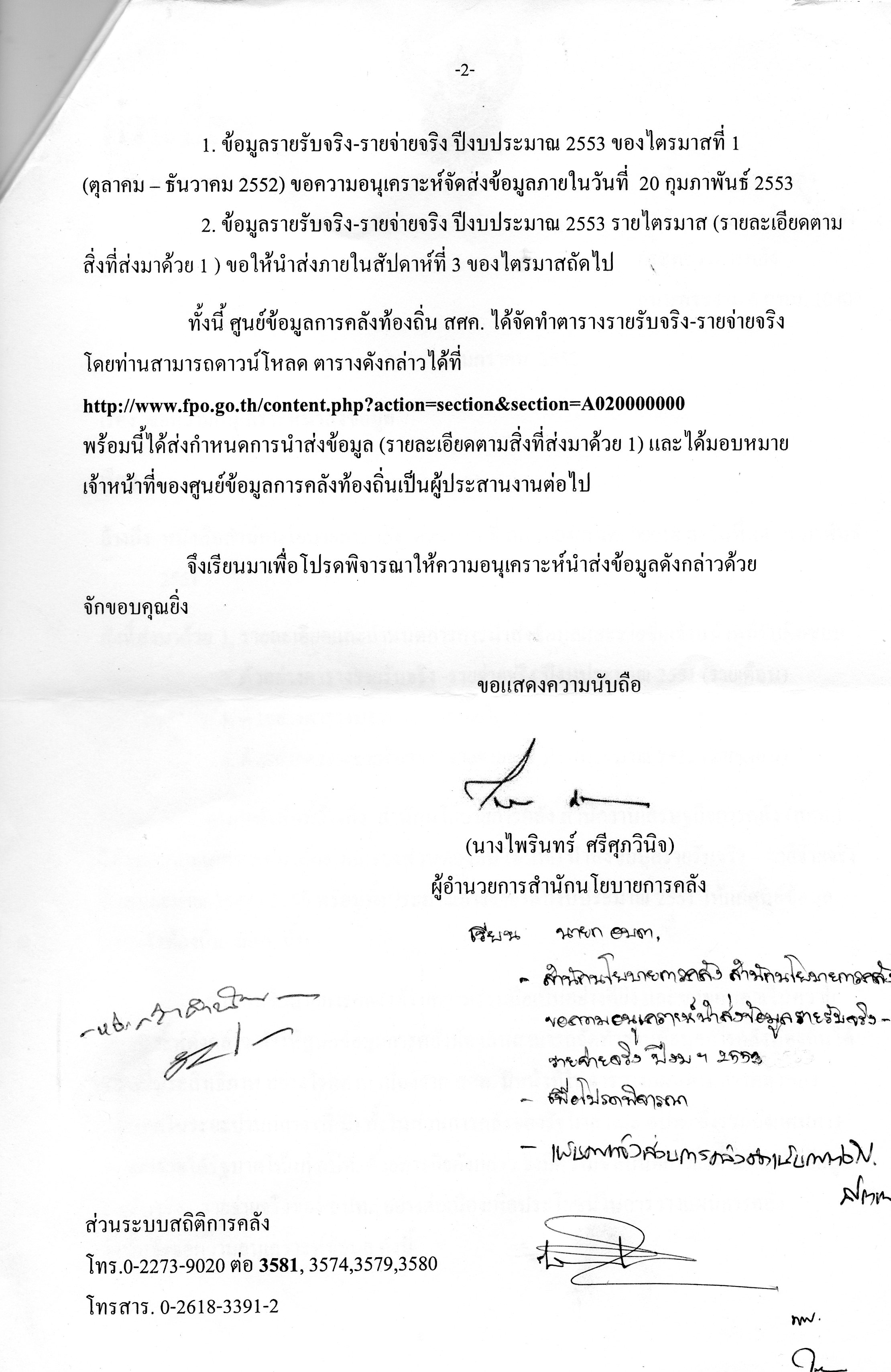 			ประกาศ   ณ  วันที่   29   เดือน เมษายน  พ.ศ. 2554           (นายเสนอ   เบี้ยกระโทก) นายกองค์การบริหารส่วนตำบลท่าจะหลุงลำดับที่ชื่อผู้เสนอราคาวงเงิน (บาท)กำหนดแล้วเสร็จ(วัน)ยื่นราคา (วัน)หมายเหตุ1หจก.ก.ตระกูลช่าง199,000.-4545ที่ 52หจก.ภู่สกุลทรัพย์206,000.4545ที่ 63หจก.สีดาเอ็นจิเนียริ่ง164,400.4545ที่ 44หจก.เกียรติกมลวิศวกรรม จำกัด135,000.4545ที่ 35หจก.โชคชัยรวมทวี  1990106,000.4545ที่ 16หจก.นันทวัลย์สูงเนิน113,800.4545ที่ 2